  SLUŽBENI   GLASNIK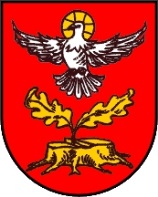 					Službeno glasilo općine Gornji BogićevciR E P U B L I K A  H R V A T S K ABRODSKO – POSAVSKA ŽUPANIJA   OPĆINA  GORNJI   BOGIĆEVCIAkti Općinskog vijeća2. Akti Načelnika OstaloAkti Općinskog vijeća:Odluka o donošenju Plana gospodarenja otpadom Općine Gornji Bogićevci za razdoblje 2018. – 2023. i Plan gospodarenja otpadom	 		                 59Odluka o povjeravanju obavljanja javne usluge skupljanja mješanog i bio-razgr.komunalnog otpada									     72Suglasnost na cijenik javne usluge prikupljanja miješanog i biorazgradivogotpada											     73Izvješće o  provedbi  Plana gospodarenja otpadom Općine Gornji Bogićevci za 2017. g.		.							                 74Izvješće o izvršenju Proračunu Općine Gornji Bogićevci za prvo polugodište 2018. godine										     75Odluka o izmjenama i dopunama odluke o porezima Općine Gornji Bogićevci       76Odluka o stjecanju nekretnina u k.o. Gornji Bogićevci i to kčbr. 462, 467, 468i 469											     77- Akti načelnika : - Ostalo :14.Na temelju članka 35. Zakona o lokalnoj i područnoj /regionalnoj/ samoupravi(„Narodne novine“ broj:33/01,60/01, 129/05,109/07,125/08,36/09,150/11 i 144/12), članka 21 Zakona o održivom gospodarenju otpadom („Narodne novine broj:94/13“ ) i članka 33 Statuta Općine Gornji Bogićevci (“Službeni glasnik Općine Gornji Bogićevci broj:02/09 i 01/13“), Općinsko vijeće Općine Gornji Bogićevci na svojoj 7. sjednici održanoj  06.09. 2018. godine donijelo je:ODLUKUo donošenju Plana gospodarenja otpadomOpćine Gornji Bogićevci za razdoblje od 2018.-2023. godineČlanak 1.	Donosi se Plan gospodarenja otpadom Općine Gornji Bogićevci za razdoblje od 2018. do 2023. godine.Članak 2.	Nakon stupanja na snagu ove Odluke, Plan gospodarenja otpadom Općine Gornji Bogićevci za razdoblje 2018. -2023. godine objavit će se na  službenim  stranicama Općine Gornji Bogićevci   www.opcinagornjibogicevci.hr .Članak 3.	Ova Odluka stupa na snagu osmog dana od dana objave u „Službenom glasniku Općine Gornji Bogićevci“Klasa: 351-01/18-01/07 					Predsjednik Općinskog vijećaUrbroj:2178/18-01/18-02U Gornjim Bogićevcima, 06.09.2018. 				Stipo ŠugićPLAN GOSPODARENJA OTPADOMSadržaj:UVODOSNOVNI PODACI O OPĆINI GORNJI BOGIĆEVCIANALIZA TE OCJENA STANJA I POTREBA U GOSPODARENJU OTPADOM NA   PODRUČJU OPĆINE GORNJI BOGIĆEVCIVRSTE I KOLIČINE PROIZVEDENOG OTPADA, ODVOJENO SAKUPLJENOG OTPADA TE PODACI O ODLAGANJU BIORAZGRADIVOG OTPADAPODACI O POSTOJEĆIM I PLANIRANIM GRAĐEVINAMA ZA GOSPODARENJE OTPADOM TE STATUS SANACIJE NEUSKLAĐENIH ODLAGALIŠTA I LOKACIJA ONEČIŠĆENIH OTPADOMCILJEVI I MJERE GOSPODARENJA OTPADOM NA PODRUČJU OPĆINE GORNJI BOGIĆEVCIMJERE POTREBNE ZA OSTVARIVANJE CILJEVA GOSPODARENJA OTPADOMPROJEKTI VAŽNI ZA PROVEDBU PLANA GOSPODARENJA OTPADOM OPĆINE STARA GRDAIŠKAIZVORI I VISINA FINANCIJSKIH SREDSTAVA ZA PROVEDBU MJERA GOSPODARENJA OTPADOMZAKLJUČAK1. UVODGospodarenje otpadom čini skup aktivnosti, odluka i mjera usmjerenih na sprječavanje nastanka otpada, smanjivanje količine otpada i njegovog štetnog utjecaja na okoliš,  obavljanje sakupljanja, prijevoza, oporabe, zbrinjavanja i drugih djelatnosti u svezi s otpadom, te nadzor nad obavljanjem tih djelatnosti  i skrb za odlagališta koja su zatvorena. Otpad je svaka tvar ili predmet koji posjednik odbacuje, namjerava ili mora odbaciti. Otpadom se smatra i svaki predmet i tvar čije su sakupljanje, prijevoz i obrada nužni u svrhu zaštite javnog interesa. Gospodarenje otpadom temelji se na uvažavanju načela zaštite okoliša propisanih Zakonom o zaštiti okoliša (NN 70/12, 78/15) i pravnom stečevinom Europske unije, načelima međunarodnog prava zaštite okoliša te znanstvenih spoznaja, najbolje svjetske prakse i pravila struke, a osobito na sljedećim načelima: Načelo onečišćivač plaća - proizvođač otpada, prethodni posjednik otpada, odnosno posjednik otpada snosi troškove mjera gospodarenja otpadom, te je financijski odgovoran za provedbu sanacijskih mjera zbog štete koju je prouzročio ili bi je mogao prouzročiti otpad, Načelo blizine - obrada otpada mora se obavljati u najbližoj odgovarajućoj građevini ili uređaju u odnosu na mjesto nastanka otpada, uzimajući u obzir gospodarsku učinkovitost i prihvatljivost za okoliš. Načelo samodostatnosti - gospodarenje otpadom će se obavljati na samodostatan način omogućavajući neovisno ostvarivanje propisanih ciljeva na razini države, a uzimajući pri tom u obzir zemljopisne okolnosti ili potrebu za posebnim građevinama za posebne kategorije otpada. Načelo sljedivosti - utvrđivanje porijekla otpada s obzirom na proizvod, ambalažu i proizvođača tog proizvoda kao i posjed tog otpada uključujući i obradu. Gospodarenje otpadom značajan je segment zaštite okoliša te jedan od segmenta razvoja u kojem Republika Hrvatske zaostaje za standardima Europske unije, kako organizacijski tako i predodređenim financijskim sredstvima. Zakonom o održivom gospodarenju otpadom (NN 94/13 i 73/17, u daljnjem tekstu ZOGO) propisane su mjere za sprečavanje ili smanjenje štetnog djelovanja otpada na ljudsko zdravlje i okoliš te sustav gospodarenja otpadom koji uključuje red prvenstva gospodarenja otpadom, načela, ciljeve i način gospodarenja otpadom, strateške i programske dokumente u gospodarenju otpadom, nadležnosti i obveze u gospodarenju otpadom, lokacije i građevine za gospodarenje otpadom, djelatnosti gospodarenja otpadom, prekogranični promet otpada, informacijski sustav gospodarenja otpadom te upravni i inspekcijski nadzor nad gospodarenjem otpadom. Prema odredbama ZOGO-a jedinice lokalne samouprave obvezne su  na svom području osigurati uslugu prikupljanja miješanog komunalnog otpada i biorazgradivog komunalnog otpada,  odvojeno prikupljanje otpadnog papira, metala stakla, plastike, tekstila i krupnog (glomaznog) komunalnog otpada, sprječavanje odbacivanja otpada,  uklanjanje odbačenog otpada provedbu edukativno-informativne aktivnosti i  akcije prikupljanja otpada,  sudjelovati  u sustavu sakupljanja posebnih kategorija otpada te donijeti i provoditi plan gospodarenja otpadom na svom području za razdoblje od šest godina. Plan sukladno odredbama ZOGO-a, mora sadržavati sljedeće: 1. 	analizu, te ocjenu stanja i potreba u gospodarenju otpadom na području općine, uključujući ostvarivanje ciljeva, 2. 	podatke o vrstama i količinama proizvedenog otpada, odvojeno sakupljenog otpada, odlaganju komunalnog i biorazgradivog otpada te ostvarivanju ciljeva, 3. 	podatke o postojećim i planiranim građevinama i uređajima za gospodarenje otpadom te statusu sanacije neusklađenih odlagališta i lokacija onečišćenih otpadom, 4. 	podatke o lokacijama odbačenog otpada i njihovom uklanjanju, 5. 	mjere potrebne za ostvarenje ciljeva smanjivanja ili sprječavanja nastanka otpada, uključujući izobrazno-informativne aktivnosti i akcije prikupljanja otpada, 6. 	opće mjere za gospodarenje otpadom, opasnim otpadom i posebnim kategorijama otpada, 7. 	mjere prikupljanja miješanog komunalnog otpada i biorazgradivog komunalnog otpada, 8. 	mjere odvojenog prikupljanja otpadnog papira, metala, stakla i plastike te krupnog (glomaznog) komunalnog otpada, 9. 	popis projekata važnih za provedbu odredbi Plana2. OSNOVNI PODACI O OPĆINI GORNJI BOGIĆEVCIOpćina Gornji Bogićevci smještena je na  središnjem zapadnom rubnom području Brodsko-posavske županije između Općina Dragalić, Okučani i Stara Gradiška. Sjeverna granica općine su obronci planine Psunj dok je južna granica nešto ispod autoceste Zagreb – Lipovac. Područje Općine prostire se na površini od 44,03 km² i obuhvaća šest naselja:Dubovac, Kosovac, Gornji Bogićevci, Smrtić, Ratkovac i Trnava.Na prostoru Općine, prema posljednjem popisu stanovništva 2011. godine, živi 1.975 stanovnika što je, u usporedbi s popisom stanovništva iz 2001. godine manje za 14,80 %. Prema popisu iz 2011. godine, stanovnici stariji od 65 godina činili su 20,60% populacije dok je u ukupnom stanovništvu radno sposobno stanovništvo (15-65 godina) sudjelovalo sa 62,98%. S obzirom na navedene podatke, u narednom razdoblju očekuje se daljnji blagi pad broja stanovnika ili u najboljem slučaju stagnacija broja stanovnika.  Gustoća naseljenosti stanovništva na području Općine iznosi 44,86 stanovnika/km², što je nešto niže od pokazatelja za Brodsko-posavsku županiju (78,12 st/km²) i  Republiku Hrvatsku (75,71 st/km²). Naselja na području općine pripadaju u kategoriju seoskih naselja u kojima je dominantan način stanovanja u obiteljskim kućama.  Tablica 1. Podaci o broju stanovnika i kućanstava u naseljima  (Izvor:  Popis stanovništva, kućanstava i stanova 2011. godine, Državni zavod za statistiku Republike Hrvatske).3. ANALIZA TE OCJENA STANJA I POTREBA U GOSPODARENJU OTPADOM NA   PODRUČJU OPĆINE GORNJI BOGIĆEVCI3.1.	Analiza stanja u gospodarenju otpadom   Sakupljanje komunalnog otpada na području Općine Gornji Bogićevci dijeli se na:sakupljanje miješanog komunalnog otpada iz kućanstava i komunalnog otpada koji nastaje u uslužnim djelatnostima, industriji i ustanovama i koji je po prirodi i sastavu sličan otpadu iz kućanstva,sakupljanje pojedinih vrsta otpada na zelenim otocima,sakupljanje krupnog (glomaznog) otpada.3.1.1. 	Sakupljanje miješanog komunalnog otpadaMiješani komunalni otpad kućanstva u individualnom stanovanju odlažu u standardne posude zapremine 120 litara. Sakupljanjem i odvozom miješanog komunalnog otpada obuhvaćeno je 100% kućanstava.Komunalni otpad po prirodi i sastavu sličan otpadu iz kućanstava koji nastaje u uslužnim djelatnostima, industriji i ustanovama, prikuplja se u spremnike zapremine 1100 litara.  Sakupljanje i odvoz komunalnog otpada obavlja tvrtka „Ekoflor plus“ d.o.o. Oroslavje  jednom tjedno specijalnim vozilom (smećarom). Otpad se odlaže na odlagalištu „Doroslov“ , Donji Miholjac. Biorazgradivi otpad se ne izdvaja iz miješanog komunalnog otpada i ne prikuplja zasebno. 3.1.2. 	Sakupljanje pojedinih vrsta otpada na zelenim otocimaOdvojeno prikupljanje pojedinih vrsta otpada osigurano je putem zelenih otoka. Na području Općine Gornji Bogićevci nalazi se 4 lokacija zelenih otoka za prikupljanje papira, stakla i plastike. Tablica 2: Lokacije i broj  zelenih otoka Pražnjenje spremnika za papir, plastiku i staklo obavlja „Ekoflor plus“ d.o.o.  u pravilu jednom mjesečno.3.1.3. 	Sakupljanje krupnog (glomaznog) otpadaKrupni glomazni komunalni otpad je predmet ili tvar koje zbog zapremnine i/ili mase nije prikladno prikupljati u sklopu usluge prikupljanja miješanog komunalnog otpada i određen je naputkom iz članka 29. stavka 11. ZOGO. Krupni (glomazni) otpad odvozi se dva puta godišnje  prema rasporedu koji određuje „Ekoflor plus“ d.o.o.  . 3.1.4. 	Sakupljanje i zbrinjavanje građevinskog otpada i otpada od rušenja objekataGrađevinski otpad nastaje tijekom proizvodnje građevinskih proizvoda ili poluproizvoda, gradnje, rušenja i rekonstrukcije građevina. Njegov sastav uključuje asfalt, katran i beton te materijale iskopa, uključujući i iskopanu zemlju s kontaminiranih lokacija. Najvećim dijelom (95 %) radi se o inertnom otpadu (otpad od keramike, rušenja zgrada, žbuka, gips, razbijeni beton, željezo, čelik, kovine, drvo, plastika, papir i dr.), ali može biti pomiješan i sa opasnim sastavnicama. Na području općine Gornji Bogićevci ne postoji organizirano sakupljanje i odvoz rađevinskog otpada, ali se isti uglavnom kontrolirano koristi za nasipanje poljskih i šumskih putova. 3.2. Ocjena stanja i potreba u gospodarenju otpadom u Općini Gornji BogićevciOcjena stanja i potreba u području gospodarenja otpadom na području Općine Gornji Bogićevci proizlazi iz obveza utvrđenih Zakonom o održivom gospodarenju otpadom  i obveza utvrđenih Planom o gospodarenju otpadom RH 2017.- 2022. god.Stanje u gospodarenju otpadom na području općine Gornji Bogićevci nije u potpunosti zadovoljavajuće.Navedeno stanje posljedica je:djelomične ili neodgovarajuće primjene i provedbe propisa,nedovoljne edukacije građana i zaposlenika pravnih osoba o gospodarenju otpadom,nepostojanja reciklažnog dvorišta,nedovoljne primarne selekcije na kućnom pragu,nerazvijenost svi    jesti o potrebi izbjegavanja stvaranja otpada,  nedovoljne primjene načela u kojem onečišćivač plaća provedbu mjera zbog šteta koje su prouzročene nesavjesnim odlaganjem otpad3.3. Analiza potreba u gospodarenju otpadom Općine Gornji BogićevciNa temelju analize postojećeg stanja u sustavu gospodarenja otpadom Općine Gornji Bogićevci definirane su sljedeće potrebe za unaprjeđenje sustava gospodarenja otpadom:omogućavanje odvojenog prikupljanja plastike, papira, metala i stakla na kućnom pragu,nadogradnja sustava zelenih otoka nabavom još jednog kompleta i omogućavanjem odlaganja metala i tekstila na svim zelenim otocima,uspostavljanje reciklažnog dvorišta posredstvom mobilne jedinice u suradnji sa susjednim općinama, glede zbrinjavanja biorazgradivog otpada korisnike u obiteljskim kućama potaknuti na kućno kompostiranje,kontinuirana provedba izobrazno-informativnih aktivnosti s naglaskom na edukaciji građana radi sprječavanje nastanka otpada, povećanja odvojenog prikupljanja otpada te sprječavanje odlaganja problematičnog otpada u miješani komunalni otpad,unapređenje nadzora nad gospodarenjem otpadom zapošljavanjem komunalnog redara u suradnji sa susjednim općinama.4. VRSTE I KOLIČINE PROIZVEDENOG OTPADA, ODVOJENO SAKUPLJENOG OTPADA TE PODACI O ODLAGANJU BIORAZGRADIVOG OTPADA 4.1. Miješani komunalni otpad i biorazgradivi otpadProsječan sastav i količina komunalnog otpada ovisi o sredini u kojoj otpad nastaje, odnosno ovisi o značajnom broju faktora poput standarda stanovništva, tipa naselja, gospodarske razvijenosti, razvijenosti komunalne infrastrukture, indeksa potrošnje, razini razvijene svijesti o potrebi za razvrstavanjem otpada i slično.Evidencija o količinama i vrsti komunalnog otpada koje su prikupljene na području općine Gornji Bogićevci vodi se od 2014. godine. Do 2014. godine količina prikupljenog otpada je procjenjivana te podaci o istom nisu usporedivi.Dostupni podaci ukazuju na trend povećanja, smanjenja a onda opet blagog povećanja količina miješanog komunalnog otpada. Navedeno je u skladu s trendom porasta količina otpada na razini RH ali i kretanja stanovništva. Bitan faktor je i starenje stanovništva i smanjivanje obitelji što utječe na ovakav trend Procjenjuje se kako će u budućnosti neće dolaziti do značajnijeg porasta količina miješanog komunalnog otpada, već je moguće i smanjenje zbog značajnog iseljavanja stanovištva.Otpad koji se stvara na području Općine Gornji Bogićevci, u pravilu je različit od onog koji bi se dobio sortiranjem otpada na odlagalištu prije odlaganja, budući da se dio otpada u seoskim domaćinstvima koristi ili spaljuje. S obzirom na to da na analiziranom području nije provedeno sortiranje otpada, odnosno utvrđivanje njegova sastava, za procjenu sastava miješanog komunalnog otpada korišteni su podaci prosječnog sastava miješanog komunalnog otpada u RH.4.2. Odvojeno prikupljeni otpadNa području Općine Gornji Bogićevci odvojeno se prikuplja papir, plastika, staklo i, odnedavno, tekstil. Dostupni podaci pokazuju kako je tijekom 2016. i 2017. godine došlo do pada količina odvojeno prikupljenih vrsta otpada. Trend pada u prikupljenim količinama tijekom 2016. i 2017. godine ukazuje na nužnost organiziranja odvojenog prikupljanja navedenih vrsta otpada na kućnom pragu kao i potrebu  daljnje edukacije građana o važnosti odvajanja otpada. * davatelj usluge nije dostavio podatkeUdio odvojeno prikupljenog otpada u ukupno proizvedenom otpadu na području Općine Gornji Bogićevci kreće se od 0,65% do 1,19% i značajno je manji u odnosu na udio odvojeno prikupljenog otpada u Republici Hrvatskoj koji je u 2015. godini iznosio 24%. 4.3. Količine otpada po stanovniku na području Općine Gornji BogićevciKoličine proizvedenog otpada po stanovniku na području Općine Gornji Bogićevci ispod su prosjeka na razini RH - u RH je u 2015. godini po stanovniku proizvedeno 386 kg otpada. Međutim, u 2017. godini količina proizvedenog otpada po stanovniku je u odnosu na količinu proizvedenu 2014. godinu manja  za 9,4%. Uredbom o gospodarenju komunalnim otpadom (NN 50/17), propisane su granične količine  miješanog komunalnog otpada koje za Općinu Stara  Gradiška iznose:Za prekoračenje dopuštenih količina prikupljenog miješanog komunalnog otpada Općina plaća poticajnu naknadu za smanjenje količine miješanog komunalnog otpada koja za 2017. i 2018. godinu iznosi 100,00 kuna po toni prekoračene količine miješanog komunalnog otpada, za 2019. i 2020. iznosi 150,00 kuna po toni i za 2020. i 2021. godinu 200,00 kuna po toni prekoračene količine miješanog komunalnog otpada.Cilj Općine Gornji Bogićevci je svesti ukupne količine proizvedenog miješanog komunalnog otpada na vrijednosti propisane Uredbom.5. PODACI O POSTOJEĆIM I PLANIRANIM GRAĐEVINAMA ZA GOSPODARENJE OTPADOM TE STATUS SANACIJE NEUSKLAĐENIH ODLAGALIŠTA I LOKACIJA ONEČIŠĆENIH OTPADOM 5.1. Građevine za gospodarenje otpadom Na području Općine Gornji Bogićevci ne postoje niti su planirane građevine za gospodarenje otpadom s obzirom da se otpad odlaže van općine i da  se u blizini 87 km) nalazi uređeno odlagalište „Šagulje –Ivik“. 5.2. Mobilno reciklažno dvorište Općina Gornji Bogićevci nije osigurala funkcioniranje  reciklažnog dvorišta te je sukladno odredbama članka 35. stavak 2. točka 1. dužna osigurati funkcioniranje istog na svojem području posredstvom mobilne jedinice.  Mobilno reciklažno dvorište je pokretna tehnička jedinica koja nije građevina ili dio građevine, a služi odvojenom prikupljanju i skladištenju manjih količina posebnih vrsta otpada (otpadni papir, plastika, metal, staklo, tekstil, krupni (glomazni) otpad, jestiva ulja i masti, deterdženti, boje, lijekovi, EE otpad, baterije i akumulatori, građevni otpad od manjih popravaka iz kućanstva i dr.).Prema članku 9. stavku 1. Uredbe o gospodarenju komunalnim otpadom (NN 50/17 odvojeno sakupljanje komunalnog otpada putem mobilnog reciklažnog dvorišta mora se osigurati najmanje jednom svaka tri mjeseca u svakom naselju. 5.3. Status sanacije neusklađenih odlagališta i lokacija onečišćenih otpadomNa području Općine Gornji Bogićevci nema neusklađenih odlagališta. 5.4. Lokacije onečišćene otpadom Lokacija onečišćena otpadom je svaka ona na kojoj se nalazi otpad koji može uzrokovati ili uzrokuje onečišćenje okoliša. Na području Općine Gornji Bogićevci evidentirane su dvije lokacije „divljih odlagališta“ na  kojima se nalazi manja količina odbačenog otpada koju su tamo odbacili neodgovorni pojedinci.Na „divljim odlagalištima“ većinom se nalazi odbačeni glomazni otpad i građevni otpad.Popis divljih odlagališta: „Duboki jarak“ i „Groblje“ u G. Bogićevcima.6. CILJEVI I MJERE GOSPODARENJA OTPADOM NA PODRUČJU OPĆINE GORNJI BOGIĆEVCI Temeljem analize i ocjene postojećeg stanja, a sukladno Zakonu o održivom gospodarenju otpadom („Narodne novine“ br. 94/13 i 73/17) i Planu gospodarenja otpadom Republike Hrvatske za razdoblje od 2017. do 2022. godine (NN 03/17), definiraju se sljedeći ciljevi i mjere koje je potrebno postići na području Općine Gornji Bogićevci do 2023. godine. 7. MJERE POTREBNE ZA OSTVARIVANJE CILJEVA GOSPODARENJA OTPADOM7.1. Mjere potrebne za ostvarenje ciljeva smanjenja i/ili sprječavanja nastanka otpada Visoke količine proizvedenog komunalnog otpada i neodgovarajuće gospodarenje otpadom ima štetan utjecaj na okoliš i zdravlje ljudi i očuvanje prirodnih resursa iz čega proizlazi potreba za smanjenjem nastanka komunalnog otpada. Zbog toga su mjere predložene u nastavku usmjerene na sprječavanje i smanjenje nastanka komunalnog otpada MJERA 1.1.1.   Mjere definirane Planom sprečavanja nastanka otpadom	Mjere definirane Planom sprječavanja nastanka otpada unaprijedit će cjelokupan sustav gospodarenja otpadom te pridonijeti održivom razvoju i podizanju svijesti o nužnosti odgovornog ponašanja u gospodarenju otpadom.MJERA 1.1.2. Promicanje kućnog kompostiranja Ova mjera uključuje izradu edukacijsko informativnih materijala te promidžbenih aktivnosti koje će pridonijeti odvojenom odlaganju biorazgradivog otpada i smanjenju njegovog udjela u ukupnoj količina miješanog komunalnog otpada.    MJERA 1.2.1. Nabava mobilnog reciklažnog dvorištaNabavom mobilnog reciklažnog dvorišta unaprijediti će se sustav odvojenog prikupljanja problematičnog otpada, otpadnog papira, metala, stakla, plastike i tekstila.  MJERA 1.2.2. Nabava opreme za odvojeno prikupljanje   papira, kartona, metala, plastike, stakla i tekstilaOva mjera uključuje nabavu posuda namijenjenih za odvojeno prikupljanju plastike, papira, metala i stakla na kućnom pragu, te kontejnera potrebnih za nadogradnju zelenih otoka.Mjera 1.2.3 Uvođenje naknade  za javnu uslugu prikupljanja komunalnog otpada koja se temelji na količini predanog miješanog i biorazgradivog otpada Ova mjera podrazumijeva obračun i naplatu naknade  za javnu uslugu prikupljanja komunalnog otpada na temelju količine predanog miješanog i biorazgradivog otpada  čime se korisnika javne usluge potiče na odvajanje otpada, odnosno smanjenje količine proizvedenog otpada.MJERA 3.1.1. Provođenje informativno-edukativnih kampanja o održivom gospodarenju otpadomNajveći problemi koji se javljaju u sustavu gospodarenja otpadom su neinformiranost građana o potrebi i načinu sprečavanja nastanka otpada i razdvajanja pojedinih sastojaka otpada te nesavjesno ponašanje građana.Najučinkovitija mjera za sprječavanje nastanka otpada je osvješćivanje javnosti o dugoročnoj neodrživosti neodgovornih obrazaca ponašanja te informiranje stanovništva o mogućnostima koje su im na raspolaganju kako bi sudjelovali u sprječavanju nastanka otpada.  Ova mjera uključuje izradu informativnih publikacija – letaka, vodiča (brošura) i plakata,  o sprječavanju nastanka otpada, odgovornom postupanju s otpadom, odvojenom sakupljanju otpada, ponovnoj uporabi predmeta,  održavanje javnih tribina na temu održivog gospodarenja otpadom, održavanje radionica za djecu, obilježavanje datuma vezanih za zaštitu okoliša te drugih aktivnosti utvrđenih Programom izobrazno-informativnih aktivnosti o održivom gospodarenju otpadom.MJERA 4.1 1. Uspostavljanje sustava za informiranje građana o aktivnostima u području gospodarenja otpadom na internetskimOva mjera uključuje uspostavu i ažurno održavanje mrežne stranice s informacijama o gospodarenju otpadom na području Općine Gornji Bogićevci. 7.2. Mjere potrebne za sanaciju lokacija onečišćenih otpadomMJERA 2.1.1. Uklanjanje otpada odbačenog u okolišSanacija lokacija onečišćenih otpadom obuhvaća sakupljanje i iskop otpada,  izdvajanje glomaznog, građevinskog, metalnog i komunalnog otpada, utovar i odvoz otpada na odlagalište komunalnog otpada i uređenje lokacije.MJERA 2.1.2. Sprječavanje ponovnog odbacivanja otpada u okolišOva mjera podrazumijeva izradu i postavljanje znakova zabrane odbacivanja otpada na saniranim i drugim lokacijama.MJERA 5.1.1. Zapošljavanje i izobrazba komunalnog redaraOva mjera podrazumijeva osnivanje zajedničkog komunalnog redarstva sa susjednim općinama ovlaštenog za poduzimanje mjera za sprečavanje nepropisnog odbacivanja otpada i mjera za uklanjanje otpada odbačenog u okoliš. 8. PROJEKTI VAŽNI ZA PROVEDBU PLANA GOSPODARENJA OTPADOM OPĆINE GORNJI BOGIĆEVCIZa provedbu Plana gospodarenja otpadom važni su sljedeći projekti:Provedba izobrazno-informativnih aktivnostiUnapređenje informacijskog sustava gospodarenja otpadomNabava i distribucija opreme za odvojeno prikupljanje otpada Nabava mobilnog reciklažnog dvorištaSanacija divljih odlagališta9. IZVORI I VISINA FINANCIJSKIH SREDSTAVA ZA PROVEDBU MJERA GOSPODARENJA OTPADOM Kako bi se osigurao kontinuirani razvoj sustava gospodarenja otpadom, potrebno je utrošiti financijska sredstva za koje postoje različiti oblici financiranja. Provedba mjera za uspješnu uspostavu sustava gospodarenja otpadom Općine Gornji Bogićevci zahtijeva utvrđivanje izvora financiranja. Isti se u ovome Planu trebaju uzeti u obzir samo kao okvirni, budući da se izvori financiranja ne mogu unaprijed definirati. Iz toga razloga u ovome Planu navedeni su mogući izvori financiranja planiranih zahvata koji imaju za cilj unapređenje sustava gospodarenja otpadom na području Općine Gornji Bogićevci. Terminski plan izvođenja aktivnosti u provedbi Planom utvrđenih mjera 10. ZAKLJUČAK Plan gospodarenja otpadom Općine Gornji Bogićevci za razdoblje od 2018.-2023. godine temelji se na ciljevima Plana gospodarenja otpadom Republike Hrvatske za razdoblje od 2017. do 2022. godine (NN 03/17) i obvezama jedinica lokalne samouprave koje proizlaze iz Zakona o održivom gospodarenju otpadom (NN 94/13 i 73/17). Svrha ovog Plana je uspostava cjelovitog i učinkovitog sustava gospodarenja otpadom koji će se provesti kroz: smanjenje ukupne količine proizvedenog otpada, odvojeno prikupljanje pojedinih vrsta otpada, smanjenje udjela biorazgradivog otpada u ukupnoj količini proizvedenog otpada, provođenjem izobrazno-informativnih aktivnosti te unapređenjem informativnog sustava i nadzora nad gospodarenja otpadom.				***Na temelju stavka 2. članka 31. Zakona o održivom gospodarenju otpadom (NN 94/13 i 73/17, te članka 33. Statuta Općine Gornji Bogićevci ( Službeni glasnik Općine Gornji Bogićevci br. 02/09 i 01/13), Općinsko vijeće Općine Gornji Bogićevci na 7. sjednici održanoj 06.09.2018. godine donijelo je 					ODLUKU				o povjeravanju obavljanja	javne usluge prikupljanja miješanog  i biorazgradivog komunalnog otpada					Članak 1.	Ovom Odlukom povjerava se obavljanje djelatnosti javne usluge prikupljanja miješanog komunalnog otpada i prikupljanje biorazgradivog komunalnog otpada na području Općine Gornji Bogićevci.					Članak 2. 	Obavljanje djelatnosti javne usluge prikupljanja miješanog komunalnog otpada i prikupljanje biorazgradivog komunalnog otpada povjerava se trgovačkom društvu „ODLAGALIŠTE“ d.o.o., Gajeva 56, Nova Gradiška.	Obavljanje djelatnosti iz stavka 1. ovoga članka povjerava se na neodređeno vrijeme, tim da Općina Gornji Bogićevci može odlučiti obavljanje navedene djelatnosti organizirati na jedan od drugih zakonom dozvoljenih načina, u kojem slučaju će ova odluka biti ukinuta.					Članak 3.	Ova odluka stupa na sangu danom objave u Službenom glasniku Općine Gornji Bogićevci.Klasa:363-01/18-01/02Urbroj:2178/18-01/18-01U Gornjim Bogićevcima, 06.09.2018.			Predsjednik Općinskog vijeća									Stipo ŠugićNa temelju stavka 2. članka 31. Zakona o održivom gospodarenju otpadom (NN 94/13 i 73/17, te članka 33. Statuta Općine Gornji Bogićevci ( Službeni glasnik Općine Gornji Bogićevci br. 02/09 i 01/13), Općinsko vijeće Općine Gornji Bogićevci na 7. sjednici održanoj 06.09.2018. godine daje 					SUGLASNOST     na cijenik javne usluge prikupljanja mješanog komunalnog i biorazgradivog otpada					članak 1.Daje se suglasnost na cijenik Odlagališta d.o.o.  javne usluge prikupljanja mješanog komunalnog i biorazgradivog otpada kako slijedi:Naknada za prikupljanje mješanog komunalnog otpada i odvojeno skupljanje otpada = 51,98 kn po domaćinstvu.Naknada za prikupljanje mješanog komunalnog otpada i odvojeno skupljanje otpada po domaćinstvu za samce i staračka domaćinstva = 44,18 kuna					Članak 2Ovaj cjenik će se primjenjivati do uspostave novog sustava zbrinjavanja otpada sukladno Zakonu.					Članak 3.Ova odluka stupa danom donošenja a objavit će se u Službenom glasniku Općine Gornji Bogićevci.Klasa:363-01/18-01/07Urbroj:2178/18-01/18-06U Gornjim Bogićevcima, 06.09.2018.			Predsjednik Općinskog vijeća									Stipo Šugić					***15.Na temelju članka 11. stavka 4. Zakona o otpadu ( „Narodne novine“ br. 178/04, 153/05, 111/06, 110/07, 60/08 i 87/09) i članka 54. Statuta Općine Gornji Bogićevcci („Službeni glasnik Općine Gornji Bogićevci“ br. 02/09 i 01/13), Općinski načelnik,  podnosi:IZVJEŠĆEo izvršenju Plana gospodarenja otpadom Općine Gornji Bogićevci za 2017. godinu1. UVODPlan gospodarenja otpadom za općinu Gornji Bogićevci donesen je 14.09.2016.  godine, no nije odrađena procedura izrade u skladu   sa Zakonom o otpadu. Stoga je potrebno hitno izraditi novi Plan gospodarenja otpadom.Sukladno istom i članku 7. Zakona o izmjenama i dopunama zakona o otpadu, jednom godišnje ( do 30. travnja tekuće godine ) Općinski načelnik je u obvezi podnijeti Općinskom Vijeću izvješće o izvršenju Plana, a poglavito o provedbi utvrđenih obveza i učinkovitosti poduzetih mjera.Prema obvezama i odgovornostima u gospodarenju otpadom koje proizlaze iz Zakona o otpadu država je odgovorna za gospodarenje opasnim otpadom i za spaljivanje otpada, županije i Grad Zagreb odgovorni su za gospodarenje svim vrstama otpada, osim za opasni otpad i spaljivanje, a gradovi i općine odgovorni su za gospodarenje komunalnim otpadom i građevinskim otpadom.2. OPĆINA GORNJI BOGIĆEVCINa području Općine Gornji Bogićevci prema popisu stanovništva iz 2011. godine živi 1.975  stanovnik u naseljima: Dubovac, Kosovac, Gornji Bogićevci, Smrtić, Ratkovac i Trnava.3. POSTOJEĆE STANJE I MJERE GOSPODARENJA OTPADOMOrganizirano skupljanje i odvoz otpada koji nastaje u domaćinstvima na području općine Gornji Bogićevci vrši tvrtka Eko-flor plus d.o.o. iz Oroslavja. Tako skupljeni otpad odvozi se na odlagalište otpada pod nazivom K.G. „Park“ d.o.o. – Odlagalište „Doroslov“ (D. Miholjac:), a korisnici usluge odvoza i odlaganja otpada odlažu ga na različite načine: po domaćinstvima su podijeljene posude 120  l i   kao i kod manjih pravnih osoba. Prema izvješću koncesionara Eko flor plus d.o.o. u 2017. Godini skupljene su  i otpremljene na odlagališta koncesionara sljedeće količine kućnog i komunalnog otpada: 				2016. t		2017. t1. Miješani kom. otpad :	 303,04 	316,652. Glomazni itpad :		     3,0 		    0,70 3. Stakleni otpad:		     0,94		   1,96 4. Papir i karton: 		     0,5 		   0,65 5. Plastika:			      0,24		   0,47Koncesionar je uredno podmirio sve svoje dosadašnje obveze po osnovi Ugovora o koncesiji za skupljanje i odvoz otpada.Odvoz komunalnog otpada od domaćinstava i pravnih osoba provodi se jedanput tjedno, a  kontejnere sa groblja po potrebi prazni Komunalni pogon Općine Gornji Bogićevci te isti odvozi i odlaže na odlagalište „Šagulje – Ivik“ u vlasništvu tvrtke „Odlagalište d.o.o., Nova Gradiška.. Prema  ulaznim računima tvrtke Odlagalište d.o.o. u 2017. godini Kom. pogon je isporučio 9,52  tone mješanog otpada (javne površine, groblja) usporedbe radi u 2016.  =5,44 t.Odvoz glomaznog otpada iz domaćinstava provodi se dva puta godišnje na način da građani iznesu glomazni otpad ispred kuće te se prema posebnom rasporedu otpad odvozi kamionima.Skupljanje izdvojenog otpada provodi se dok kontejneri ne budu popunjeni, a tada se prazne i ponovo koriste.Odvojeno skupljanje otpada provodi se na četiri zelena otoka s lokacijama Dubovac, Gornji Bogićevci, Smrtić i Trnava  i to papir, staklo i plastika u posebnim kontejnerima.4. MJERE ZA UPRAVLJANJE I NADZOR NAD ODLAGALIŠTIMA KOMUNALNOG OTPADANa području Općine Gornji Bogićevci nema aktivnog legalnog odlagališta komunalnog otpada, već koncesionar sakupljeni komunalni otpad odvozi na odlagalište K.G. „Park“ d.o.o. – Odlagalište Doroslov (D. Miholjac:).5. POPIS OTPADOM ONEČIŠĆENOG OKOLIŠA I NEUREĐENIH ODLAGALIŠTA OTPADADivlja odlagališta su mjesta na koja neodgovorne pravne i fizičke osobe odlažu svoj otpad bez ikakvih dozvola. Takva odlagališta  sukladno Planu gospodarenja otpadom Republike Hrvatske moraju se odmah sanirati i zatvoriti, kako bi se smanjio štetan utjecaj na okoliš, prvenstveno na podzemne vode.Na području Općine Gornji Bogićevci nema većih divljih odlagališta otpada, odnosno u 2017. godini se pojavilo na par lokacija pokušaji odlaganja otpada što je pravovremenim djelovanjem Komunalnog pogona općine većim dijelom sanirano. 6. IZVORI I VISINA POTREBNIH SREDSTAVA ZA PROVEDBU SANACIJE DIVLJIH ODLAGALIŠTA OTPADA OPĆINE GORNJI BOGIĆEVCIOpćina Gornji Bogićevci u 2017. godini nije imala troškova vezanih za sanaciju divljih odlagališta jer su u ranijim godinama sva uklonjena, a cijelo vrijeme je Komunalni pogon općine vršio nadzor na području cijele općine kako se ne bi pojavila divlja odlagališta.također, nije bilo financijskih izdataka za nabavku opreme ili izgradnju objekata za ovu namjenu.U narednom razdoblju očekujemo intenziviranje aktivnosti oko zaštite okoliša i načina zbrinjavanja otpada, kao i nabavku dodatne opreme tj. kontejnera za dopunu postojećih i formiranje jednog novog zelenog otoka.                                                         Općinski načelnik				       Pavo Klarić, dipl.oec.Klasa:022-01/18-01/01					Urbroj:2178/18-01-18-9G. Bogićevci, 30.01.2018.PODACI O KORISNICIMA PO KATEGORIJAMAObična domaćinstva – kanta 120 l			294Staračka domaćinstva – kanta 120 l			146Domaćinstva socijalni slučajevi	 - kanta 120l		  47Vikendaši – kanta 120 l					  36Pravne osobe – kanta 120 l				    9Pravne osobe – kontejner 1100 l			    2UKUPNO						534 korisnikaZeleni otoci, po tri kontejnera (zvona) u Dubovcu, G. Bogićevcima, Smrtiću i Trnavi i to za papir, staklo i plastikuGlomazni otpad – odvoz dva puta godišnje.						***						***16.     Na temelju članka 109. Zakona o proračunu („Narodne novine“ broj 87/08, 136/12 i 15/15), Pravilnika o polugodišnjem i godišnjem izvještaju o izvršenju Proračuna („Narodne novine“ broj 24/13 i 102/17) te članka 33. Statuta Općine Gornji Bogićevci (''Službeni glasnik Općine Gornji Bogićevci'' broj 02/09 i 01/13), Općinsko vijeće Općine Gornji Bogićevci je na svojoj 7. sjednici održanoj dana 06.09.2018. godine donijelo  sljedećiZAKLJUČAKUsvaja se Polugodišnji izvještaj o izvršenju Proračuna Općine Gornji Bogićevci sa ostvarenim ukupnim prihodima i primicima u iznosu od 2.385.720,00 kn te rashodima i izdacima u iznosu od 2.043.706,00 kn. Preneseni višak prihoda iz prošle godine u iznosu od 2.143.230,05 kn, te ostvareni višak u ovom polugodišnjem razdoblju od 342.014.00 kn služiti će za pokriće kapitalnih investicija.Usvaja se Izvršenje popratnih Planova i Programa kao i Bilješke o ostvarenju Proračuna za razdoblje  01.01-30.06.2018. godine sa Popisom obveza i potraživanja, a koji su sastavni dio gore navedenog Polugodišnjeg izvještaja o izvršenju Proračuna Općine Gornji Bogićevci.Polugodišnji izvještaj o izvršenju Proračuna Općine Gornji Bogićevci objaviti će se u   ''Službenom glasniku ' i web stranici Općine Gornji Bogićevci“. Zadužuje se Načelnik i Jedinstveni upravni odjel Općine Gornji Bogićevci za      poduzimanje  potrebnih radnji u svrhu izvršenja ovog Zaključka.      						   Predsjednik Općinskog vijeća						             Stipo ŠugićKLASA: 400-04/18-01/07URBROJ:2178/18-18-03Gornji Bogićevci, 06.09.2018.						***17.Na temelju članaka 20. i 42. Zakona o lokalnim porezima (»Narodne novine«, broj 115/16) i članka 336. Statuta Općine Gornji Bogićevci (»Sl. glasnik Općine Gornji Bogićevci  broj 02/09 i 01/13), Općinsko vijeće Općine Gornji Bogićevci, na sjednici održanoj 06. 09.2017. godine donijelo je					ODLUKU	o izmjenama i dopunama  Odluke o porezima Općine Gornji Bogićevci					Članak 1. U članku 6. Odluke o porezima Općine Gornji Bogićevci (Klasa:410-01-01/02-01, Urbroj:2178/18-01/02-2 od 18.02.2002. godine, u tekstu „po stopi od 3%“ se briše i stavlja „po stopi od 2%“.					Članak 2.Ova odluka će se primjenjivati od  1. studenog 2018. godine i dostaviti Poreznoj upravi, Područni ured Slavonski Brod, Ispostava Nova Gradiška na provođenje.					Članak 3.Ova odluka stupa na snagu danom objavom u Službenom glasniku Općine Gornji Bogićevci.KLASA: 021-05/18-02/07URBROJ: 2178/02-02/1-18-5Gornji Bogićevci, 06. rujna 2018.							Predsjednik							Stipo Šugić						***18.Na temelju članka 33. Statuta Općine Gornji Bogićevci (Sl. glasnik br. 02/09 i 01/13) Općinsko vijeće Općine Gornji Bogićevci na svojoj 7. sjednici održanoj 06.09.2018. godine donosi 					ODLUKU   o stjecanju nekretnina u k.o. Gornji Bogićevci i to kčbr. 462, 467, 468 i 469 kupnjom					Članak 1.Donosi se odluka o stjecanju nekretnina u k.o. Gornji Bogićevci i to kčbr. 462, 467, 468 i 469 kupovinom od zemljišno knjižnog vlasnika  Marjana Kovača iz Kloštar Ivanića.					Članak 2.Povjerenstvo imenovano od Općinskog  vijeća je u pregovorima sa vlasnikom nekretnina iz članka 1. dogovorilo tržišnu cijenu predmetnih nekretnina u iznosu od 135.000,00 kuna, te ovom odlukom potvrđuje se ta cijena nekretnina.					Članak 3.Zadužuje se Načelnik općine da izvrši sklapanje ugovora o kupoprodaji nekretnina sukladno člancima 1. i 2. ove odluke i izvrši prijenos vlasništva u zemljišnim knjigama na ime Općine Gornji Bogićevci.					Članak 4.Ova odluka stupa na snagu danom donošenja a objavit će se u Službenom glasniku Općine Gornji Bogićevci.KLASA: 021-05/18-02/07				Predsjednik Općinskog vijećaURBROJ: 2178/02-02/1-18-4Gornji Bogićevci, 06. rujna  2018.				Stipo ŠugićBilješke:__________________________________________________________________________________________________________________________________________________________________________________________________________________________________________________________________________________________________________________________________________________________________________________________________________________________________________________________________________________________________________________________________________________________________________________________________________________________________________________________________________________________________________________________________________________________________________________________________________________________________________________________________________________________________________________________________________________________________________Godina12Gornji Bogićevci,  10. rujna  2018. godineBroj04/2018NaseljeBrojBrojNaseljestanovnika kućanstavaDubovac378142Kosovac22078Gornji Bogićevci699240Smrtić29298Ratkovac20875Trnava17864Ukupno:1975697RbrLokacijaBrojSpremnici  za odvojeno prikupljanje otpadaSpremnici  za odvojeno prikupljanje otpadaSpremnici  za odvojeno prikupljanje otpadaRbrLokacijaBrojpapirstakloplastika1.Dubovac1+++2.Gornji Bogićevci1+++3.Smrtić1+++4. Trnava1+++OBVEZA OPĆINEPROPISANA ZAKONOMPROVEDBA OBVEZEOsiguravanje javne usluge prikupljanja miješanog komunalnog otpada i biorazgradivog otpada koja  podrazumijeva prikupljanje tog otpada na određenom području pružanja usluge putem spremnika od pojedinih korisnika i prijevoz tog otpada do ovlaštene osobe za obradu tog otpada (čl. 28. st. 1. toč. 1. Zakona)Na području Općine Gornji Bogićevci postoji sustav javne usluge prikupljanja miješanog komunalnog otpada, ali nije uspostavljena javna usluga prikupljanja biorazgradivog komunalnog otpada.Osiguravanje odvojenog prikupljanje otpadnog papira, metala, stakla, plastike i tekstila te krupnog (glomaznog) komunalnog otpada (čl. 28. st. 1. toč. 2. Zakona i čl. 35. st. 1. toč. 1. Zakona)Na području Općine Gornji Bogićevci trenutačno se provode aktivnosti odvojenog sakupljanja papira, plastike i stakla putem zelenih otoka.  Općina Gornji Bogićevci je, s obzirom na broj stanovnika, dužna osigurati funkcioniranje reciklažnog dvorište posredstvom mobilne jedinice. Mobilna jedinica nije osigurana.Osiguran je odvoz krupnog (glomaznog) otpada.Provedba mjera za sprječavanje odbacivanja otpada na način suprotan Zakonu (čl. 28. st. 1. toč. 3 i čl. 36 st. toč. 1. Zakona) Općina Gornji Bogićevci uspostavila je sustav za zaprimanje obavijesti o nepropisno odbačenom otpadu  i evidentiranje lokacija odbačenog otpada te provodi redoviti godišnji nadzora područja Općine radi utvrđivanja postojanja odbačenog otpada, a posebno lokacija na kojima je u prethodne dvije godine evidentirano postojanje odbačenog otpada.Provedba mjera za uklanjanje otpada odbačenog u okoliš (čl. 36. st. 1. toč. 2. Zakona)Općina Gornji Bogićevci nema organizirano komunalno redarstvoProvođenje izobrazno-informativne aktivnosti na svom području (čl. 28. st. 1. toč. 6)Općina Gornji Bogićevci i davatelj usluge na svojim web stranicama informiraju stanovnike o načinu prikupljanja i rasporedu odvoza otpada.Davatelj usluge putem letaka educira korisnike o  gospodarenju otpadomDonošenje i provedba plana gospodarenja otpadom jedinice lokalne samouprave (čl. 28. st.1. toč. 4. i 5. )Plan gospodarenja otpadom Općine Gornji Bogićevci za razdoblje od 2016.-2021. godine objavljen je u „Službenom vjesniku općine Gornji Bogićevci“ br. 03/2016 . Novi Plan gospodarenja otpadom za naredno razdoblje uskladit će se sa Zakonom i Planom gospodarenja otpadom RH za razdoblje 2018.-2023.Dostavljanje izvješća o provedbi Plana gospodarenja otpadom jedinici područne (regionalne) samouprave i njegova objava u službenom glasilu(čl. 20. st. 1. Zakona) i Općina Gornji Bogićevci redovito izrađuje izvješće o provedbi Plana gospodarenja otpadom, dostavlja ga Brodsko-posavskoj županiji u roku i objavljuje ga u Službenom vjesniku Općine Gornji Bogićevci.Donošenje Odluke o načinu pružanja javne usluge prikupljanja miješanog komunalnog otpada i biorazgradivog komunalnog otpada (čl. 30. st. 7. Zakona)Općina Gornji Bogićevci donijela je Odluku o načinu pružanja javne usluge prikupljanja miješanog komunalnog otpada i biorazgradivog komunalnog otpada, dostavila istu Ministarstvu i objavila ju u Službenom vjesniku Općine Gornji Bogićevci br. 1/18 i na mrežnim stranicama OpćineDonošenje Odluke o mjerama za sprečavanje nepropisnog odbacivanja otpada i uklanjanja odbačenog otpada (čl. 36. st. 13. Zakona)Općina Gornji Bogićevci donijela je Odluklu o mjerama za sprečavanje nepropisnog odbacivanja otpada i uklanjanja odbačenog , dostavila istu Ministarstvu i objavila ju u Službenom vjesniku Općine Gornji Bogićevci br. 1/18 i mrežnim stranicama Općine2014.2015.2016.2017.Ukupna količina miješanog komunalnog otpada (u tonama) odloženog na odlagalištu351365,2303,04316,65SASTAVNICA UDIO(%) Metal 2,07 Drvo 0,98 Tekstil/odjeća 3,71 Papir i karton 23,19 Staklo 3,65   Plastika 22,87 Guma 0,22 Koža/kosti 0,45 Kuhinjski otpad 30,93 Vrtni otpad 5,68 Ostali otpad (pelene, zemlja, prašak, pijesak, nedefinirano) 6,25 Vrsta otpada2014.2015.2016.2017.Papir (t)Plastika (t)Staklo (t)Glomazni otpad (t)0,8001,000,500,70 0,20 2,10 2,90 0,50  0,24 0,943,000,650,47  1,960,70UKUPNO2,305,90 4,683,782014.2015.2016.2017.Ukupno prikupljeno otpada po stanovniku (kg)353,30371,10307,72320,43GodinaDopuštena količina prikupljenog miješanog komunalnog otpada2017292,162018270,252019241,032020211,822021197,212022182,60CILJEVIMJEREROKC.1. UNAPRIJEDITI SUSTAV  GOSPODARENJA KOMUNALNIM OTPADOMC.1. UNAPRIJEDITI SUSTAV  GOSPODARENJA KOMUNALNIM OTPADOMC.1. UNAPRIJEDITI SUSTAV  GOSPODARENJA KOMUNALNIM OTPADOMC.1.1.Smanjiti ukupnu količinu proizvedenog otpada1.1.1.  Mjere definirane Planom sprječavanja  nastanka otpadakontinuiranoC.1.1.Smanjiti ukupnu količinu proizvedenog otpadaPromicanje kućnog kompostiranja2020C.1.2. Odvojeno prikupiti 60%    komunalnog otpada1.2.1.  Nabava mobilnog reciklažnog dvorišta2019C.1.2. Odvojeno prikupiti 60%    komunalnog otpada1.2.2.  Nabava opreme za odvojeno prikupljanje   papira, kartona, metala, plastike, stakla i tekstila2019 C.1.2. Odvojeno prikupiti 60%    komunalnog otpada1.2.3.  Uvođenje naknade  za javnu uslugu prikupljanja komunalnog otpada koja se temelji na količini predanog miješanog i biorazgradivog otpada2018C.2. SANIRATI LOKACIJE ONEČIŠĆENE OTPADOMC.2. SANIRATI LOKACIJE ONEČIŠĆENE OTPADOMC.2. SANIRATI LOKACIJE ONEČIŠĆENE OTPADOMC.2.1. Sanirati lokacije onečišćene otpadom odbačenim u okolišUklanjanje otpada odbačenog u okoliš 2018C.2.1. Sanirati lokacije onečišćene otpadom odbačenim u okolišSprječavanje ponovnog odbacivanja otpada u okoliškontinuiranoC.3. PROVODITI IZOBRAZNO-INFORMATIVNE AKTIVNOSTIC.3. PROVODITI IZOBRAZNO-INFORMATIVNE AKTIVNOSTIC.3. PROVODITI IZOBRAZNO-INFORMATIVNE AKTIVNOSTIC.3.1. Provoditi izobrazno-  informativne aktivnosti Provođenje informativno-edukativnih kampanja o održivom gospodarenju otpadom.kontinuiranoC.4. UNAPRIJEDITI  INFORMACIJSKI SUSTAV GOSPODARENJA OTPADOMC.4. UNAPRIJEDITI  INFORMACIJSKI SUSTAV GOSPODARENJA OTPADOMC.4. UNAPRIJEDITI  INFORMACIJSKI SUSTAV GOSPODARENJA OTPADOMC.4.1. Unaprijediti informacijski sustav gospodarenja otpadom4.1.1. Uspostavljanje sustava za informiranje građana o aktivnostima u području gospodarenja otpadom na internetskim stranicama OpćinekontinuiranoC.5. UNAPRIJEDITI NADZOR NAD GOSPODARENJEM OTPADOMC.5. UNAPRIJEDITI NADZOR NAD GOSPODARENJEM OTPADOMC.5. UNAPRIJEDITI NADZOR NAD GOSPODARENJEM OTPADOMC.5.1. Unapređenje nadzora nad gospodarenjem otpadomZapošljavanje i izobrazba komunalnog redara  2019C.5.1. Unapređenje nadzora nad gospodarenjem otpadomBrojmjereMjeraOpisNositeljVrijednost(kn)Izvor financiranja1.1.1.Mjere definirane Planom sprječavanja nastanka otpadaProvedbu informativno-edukativnih kampanjaOpćina Gornji Bogićevci20.000,00Općina1.1.2.Promicanje kućnog kompostiranjaIzrada letaka i brošuraOpćina Gornji Bogićevci50.000Općina/EU1.2.1.Nabava mobilnog reciklažnog dvorištaNabava i funkcioniranje mobilnog reciklažnog dvorištaOpćina Gornji Bogićevci150.000Općina Gornji Bogićevci/FZOEU1.2.2..Nabava opreme za odvojeno prikupljanje papira kartona, metala, plastike, stakla i tekstilaNabava posuda za odvojeno prikupljanje otpada „na kućnom“ pragu i nadogradnja zelenih otokaOpćina Gornji Bogićevci250.000Općina Gornji Bogićevci/FZOEU1.2.3.Uvođenje naknade za javnu uslugu prikupljanja komunalnog otpadaObračun i naplatu naknade  za javnu uslugu prikupljanja komunalnog otpada na temelju količine predanog miješanog i biorazgradivog otpada  Davatelj usluge prikupljanja otpada--2.1.1.Uklanjanje otpada odbačenog u okolišSakupljanje i iskop otpada,  izdvajanje glomaznog, građevinskog, metalnog i komunalnog otpada, utovar i odvoz otpada na odlagalište komunalnog otpada i uređenje lokacijeOpćina Gornji Bogićevci30.000Općina Gornji Bogićevci2.1.2.Sprečavanje ponovnog odbacivanja otpada u okolišPostavljanje znakova zabrane na saniranim lokacijamaOpćina Gornji Bogićevci2.000Općina Gornji Bogićevci3.1.1.Provođenje informativno-edukativnih kampanja o održivom gospodarenju otpadomIzrada letaka, brošura i plakata, organiziranje tribina i radionicaOpćina Gornji Bogićevci30.000Općina Gornji Bogićevci/EU4.1.1. Uspostavljanje sustava za informiranje građana u području gospodarenja otpadom na internetskim stranicama OpćineUspostava i ažurno održavanje mrežne stranice s informacijama o gospodarenju otpadomOpćina Gornji Bogićevci20.000Općina Gornji Bogićevci5.1.2.UNAPREĐENJE NADZORA NAD GOSPODARENJEM OTPADOMZapošljavanje i izobrazba komunalnog redaraOpćina Gornji Bogićevci45.000Općine Gornji Bogićevci, Gornji Bogićevci i DragalićBrojmjereMjera2018.2019.2020.2021.2021.2022.2022.1.1.1.Mjere definirane Planom sprječavanja nastanka otpada1.1.2.Promicanje kućnog kompostiranja1.2.1.Nabava mobilnog reciklažnog dvorišta1.2.2..Nabava opreme za odvojeno prikupljanje papira kartona, metala, plastike, stakla i tekstila1.2.3.Uvođenje naknade za javnu uslugu prikupljanja komunalnog otpada2.1.1.Uklanjanje otpada odbačenog u okoliš2.1.2.Sprečavanje ponovnog odbacivanja otpada u okoliš3.1.1.Provođenje informativno-edukativnih kampanja o održivom gospodarenju otpadom4.1.1. Uspostavljanje sustava za informiranje građana u području gospodarenja otpadom na internetskim stranicama Općine5.1.3.UNAPREĐENJE NADZORA NAD GOSPODARENJEM OTPADOMIzdaje Jedinstveni upravni odjel općine Gornji BogićevciOdgovorni urednik: Pavo Klarić, dipl.oec., Trg hrv. branitelja 1	Telefon : 035/375-056	Glasnik izlazi po potrebi općine Gornji Bogićevci.